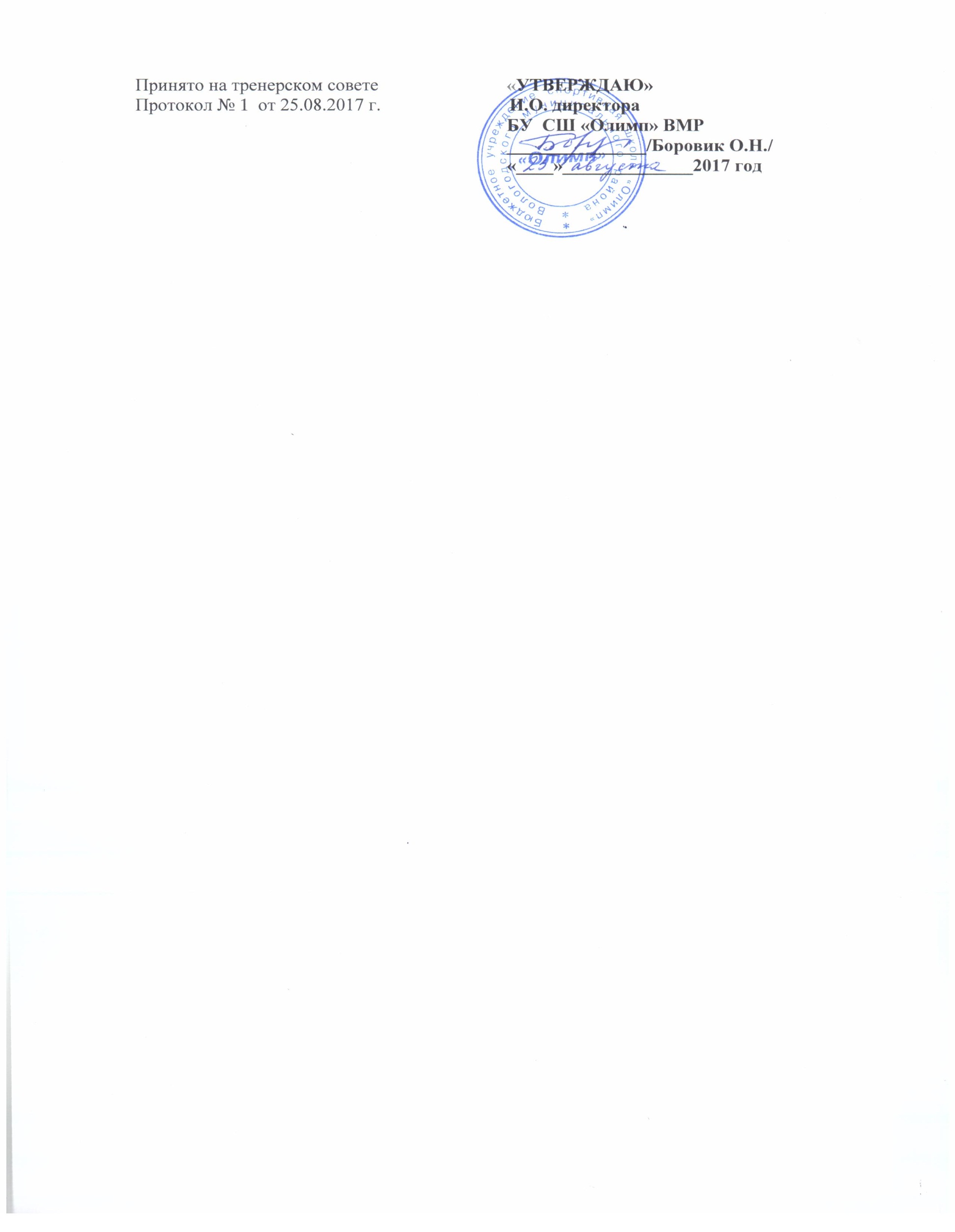 ПОЛОЖЕНИЕО переводе и отчислении спортсменов БУ СШ «Олимп» ВМР1.Общие положения1.1.Данное положение регулирует порядок перевода и отчисления спортсменов БУ СШ «Олимп» ВМР.1.2. Положение о переводе и отчислении спортсменов Школы разработано в соответствии с Конституцией Российской Федерации, Федеральным законом от 04.12.2007 № 329-ФЗ «О физической культуре и спорте в Российской Федерации», Уставом БУ СШ «Олимп» ВМР, Федеральным стандартом спортивной подготовки по видам спорта от 03.04.2013 № 164.1.3.Решение о переводе спортсмена на следующий год подготовки принимается при условии выполнения программных требований, нормативных требований к уровню спортивной подготовленности и отсутствия медицинских противопоказаний.1.4.Решение об отчислении принимается на основании невыполнения нормативных требований к уровню спортивной подготовленности, медицинских противопоказаний, заявления от родителей; о переводе спортсмена в другое Учреждение физкультурно-спортивной направленности принимается решением Тренерского  совета.1.5.Документация по переводу, отчислению и комплектованию в спортивные группы спортсменов БУ СШ «Олимп» ВМР оформляется, ведется и хранится в БУ СШ «Олимп» ВМР.2.Условия и порядок перевода на следующий этап (год) подготовки спортсменов2.1. Перевод спортсменов на следующие этапы подготовки производится приказом директора БУ СШ «Олимп» ВМР на основании решения тренерского совета о переводе.2.2. На тренировочный этап переводятся спортсмены, прошедшие не менее одного года необходимую подготовку в начальных группах и выполнившие нормативные требования к уровню спортивной подготовленности.2.3. На этап совершенствования спортивного мастерства переводятся спортсмены из тренировочных групп:а) при отсутствии медицинских противопоказаний для занятий данным видом спорта;б) выполнившие (подтвердившие) спортивный разряд Кандидата в мастера спорта, включенные кандидатами в составы спортивных сборных команд города Москвы по виду спорта, России;в) выполнившие показатели, предусмотренные планом подготовки на каждого спортсмена по объему и участию в соревнованиях;г) перевод по годам подготовки на этапе совершенствования спортивного мастерства осуществляется при условии положительной динамики прироста спортивных показателей.2.4. На этап высшего спортивного мастерства переводятся перспективные спортсмены, выполнившие требования норматива Мастера спорта России, Мастера спорта России международного класса, члена спортивной сборной команды Москвы или Российской Федерации. Возраст спортсмена не ограничивается, если его спортивные результаты стабильны либо ограничивается на основании положений Устава.2.5. При невыполнении спортсменом требований к уровню спортивной подготовленности для перевода на следующий тренировочный этап, этап совершенствования спортивного мастерства и высшего спортивного мастерства тренерский совет БУ СШ «Олимп» ВМР может оставить его на повторный год подготовки, в случае если спортсмен подходит по требованиям к уровню спортивной подготовленности соответствующего этапа и при наличии мест.2.6. Спортсмен младшего возраста может быть переведен через этап подготовки, но не более чем через один, при условии выполнения нормативных требований к уровню спортивной подготовленности и выполнения контрольно - переводных нормативов для данного этапа.2.7. Перевод спортсмена на определенный этап (год) подготовки, оставление на повторный год подготовки производится тренерским советом на основании:- протоколов контрольно-переводных испытаний; - заявления о переводе от тренера; - протоколов соревнований;- классификационных книжек с подтверждением разряда в течение 2-х лет; - приказа о переводе спортсмена за подписью директора.3. Условия и порядок перевода спортсменов в другие физкультурно - спортивные организации3.1. Перевод спортсменов тренировочного этапа, этапа совершенствования спортивного мастерства, этапа высшего спортивного мастерства либо спортсменов, тренирующихся в БУ СШ «Олимп» ВМР не менее 3 лет, имеющих массовый или спортивный разряд по виду спорта в другие физкультурно-спортивные организации, производится приказом директора БУ СШ «Олимп» ВМР на основании Федеральных документов, регламентирующих переход из одной организации в другую и на основании решения Тренерского  совета по виду спорта.3.2. Для рассмотрения вопроса перехода в другую спортивную организацию спортсмен (родитель, законный представитель от имени спортсмена) предоставляет:а) личное заявление о переводе на имя директора, в котором указываются: - организация, в которой спортсмен состоит в настоящее время; - организация, в которую спортсмен переходит; - мотивы перехода спортсмена;- согласие родителей несовершеннолетнего спортсмена либо подпись об ознакомлении с заявлением.г) ходатайство о переводе спортсмена от другой спортивной организации;д) договор об условиях перехода (с денежной компенсацией или без компенсации за спортсмена старше 12 лет).Руководство БУ СШ «Олимп» ВМР оставляет за собой право запрашивать в спортивных учреждениях все документы, необходимые для решения конкретного вопроса по переводу спортсмена, а в случае не предоставления запрашиваемых документов в двухнедельный срок со дня подачи заявления о переводе, принимать решение на основании имеющихся документов по собственному усмотрению.3.3.Руководство БУ СШ «Олимп» ВМР информирует о своем решении путем непосредственного вручения копии приказа о переводе спортсмена в другую спортивную организацию.3.4.В случае отсутствия документов, перечисленных в пункте 3.2, вопрос о переводе спортсмена в другую организацию не рассматривается, спортсмен считается продолжающим подготовку в БУ СШ «Олимп» ВМР, спортивные результаты спортсмена идут в зачет профессиональной деятельности тренера, под чьим руководством спортсмен тренируется, в зачет деятельности БУ СШ «Олимп» ВМР.3.5. В случае нарушения требований к организации перевода спортсмена (предоставление документов, сроки подачи документов, порядок и регламент деятельности по переводу и т.п.) другой физкультурно-спортивной организацией, БУ СШ «Олимп» ВМР вправе обратится в вышестоящий орган (федерацию по виду спорта) с претензией, протестом, требованием вынесения штрафных санкций.3.6. В случае нарушения требований к организации перевода спортсмена (предоставлению документов, сроков подачи документов, порядка и регламента деятельности по переводу) самим спортсменом, БУ СШ «Олимп» ВМР вправе лишить спортсмена имеющегося массового разряда либо обратится в вышестоящий орган, федерацию по виду спорта с требованием применения штрафных санкций к спортсмену (лишение спортивного разряда, спортивного звания, срочная (пожизненная) дисквалификация и т.п.).3.7. Перевод спортсмена в другую физкультурно-спортивную организацию производится приказом директора БУ СШ «Олимп» ВМР на основании:-решения Тренерского совета, в котором зафиксированы причины перевода спортсмена;-личного заявления, заявления родителей (законных представителей);-ходатайства о переводе от другой физкультурно-спортивной организации;- договор об условиях перехода (с денежной компенсацией или без компенсации за спортсмена старше 12 лет).4.Условия и порядок отчисления спортсменов4.1.Отчисление спортсменов производится:-в случае невыполнения спортсменом программы по виду спорта, по рапорту тренера;-по добровольному желанию спортсмена прекратить занятия или по заявлению родителей;-при невыполнении спортсменом нормативных требований к уровню спортивной подготовленности;-при нарушении спортсменом Устава БУ СШ «Олимп» ВМР;-при нарушении правил внутреннего распорядка БУ СШ «Олимп» ВМР;-при невозможности для спортсмена заниматься выбранным видом спорта по медицинским показаниям;-при установлении использования или попытки использования спортсменом субстанции и (или) метода, которые включены в перечни субстанций и (или) методов, запрещенных для использования в спорте;-при пропусках более 40% в течение месяца тренировочных занятий без уважительных причин.4.2. Отчисление спортсмена производится приказом директора Школы.